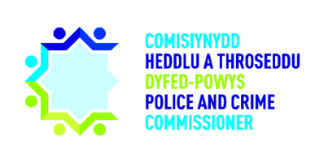 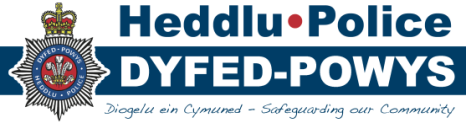 2. Cofnodion Cyfarfodydd BlaenorolCymeradwywyd y cofnodion yn amodol ar a awgrymwyd. Cytunwyd y dylai aelodau'r Bwrdd gyflwyno eu newidiadau i MH erbyn diwedd y dydd er mwyn i gofnodion cyfarfod 23 Ebrill gael eu cyfieithu a'u cyhoeddi cyn gynted â phosibl.Cam Gweithredu: Aelodau'r Bwrdd i ddarparu eu newidiadau i gofnodion 23 Ebrill i MH cyn gynted ag y bo modd er mwyn cyfieithu a chyhoeddi'r ddogfen.3. Diweddariad y Prif Gwnstabl3a. Diweddariadau GweithredolDiweddarodd y PG y Bwrdd ar nifer o faterion gweithredol gan gynnwys gwaith heddlu da yn Uned Plismona’r Ffyrdd ac achos o ddal ac arestio unigolyn yn dilyn gwrthdrawiad gyda swyddog nad oedd ar ddyletswydd.Cafodd y Bwrdd hefyd wybod fod swyddogion a oedd yn cynnal gwiriadau ar gerbydau yn Sir Gaerfyrddin wedi atal cerbyd amheus, a arweiniodd at arestio'r teithwyr am feddu ar gyffuriau Dosbarth A a meddu ar arf saethu ffug.Nodwyd y bu 10 ymosodiad ar swyddogion yr heddlu ers y cyfarfod diwethaf ar 23 Ebrill, gydag ymosodiadau'n amrywio o frathu, cicio ac unigolion yn poeri ar swyddogion.3b. Diweddariadau SefydliadolRhoddodd y PG y newyddion diweddaraf i’r Bwrdd ar faterion sefydliadol, gan nodi bod holl brosesau dyrchafu HDP wedi’u cwblhau. Nodwyd y byddai Sioeau Teithiol y Prif Swyddogion, a gynlluniwyd yn wreiddiol ar gyfer yr haf, yn mynd rhagddynt, a mynegodd y CHTh ddiddordeb mewn mynychu a chefnogi'r Sioeau Teithiol. Roedd y diweddariadau eraill yn cynnwys y byddai nifer o swyddogion newydd yn ymuno â'r Heddlu ym mis Gorffennaf, ac y byddai Arolygiaeth Cwnstabliaeth Gwasanaethau Tân ac Achub ei Mawrhydi yn ailddechrau ar ei threfniadau arolygu yn yr Hydref. I gloi'r drafodaeth, dywedodd y PG y byddai ystafelloedd y pencadlys sy'n cynnal Ymgyrch Carleston, sef ymchwiliad i lofruddiaeth yn Sir Gaerfyrddin, yn cael eu cau dros yr wythnosau nesaf. 4. Diweddariad y CHTh4a. LleolDywedodd y CHTh fod cyfres o gyfarfodydd wedi'u trefnu rhwng y CHTh a gwirfoddolwyr SCHTh fel rhan o Wythnos Gwirfoddolwyr yn dechrau ar 1 Mehefin. Roedd SCHTh hefyd wedi cynllunio gweithgarwch ar y cyfryngau cymdeithasol i fanteisio i'r eithaf ar gyfleoedd i ymgysylltu â gwirfoddolwyr yn ystod yr wythnos ac annog diddordeb ymysg eraill mewn cyfleoedd gwirfoddoli. Dywedodd y CHTh ei fod yn parhau i gynnal cyfarfodydd gyda rhanddeiliaid allweddol er mwyn canfod sut y gall ei swyddfa gefnogi sefydliadau eraill a'r cyhoedd yn ystod y cyfnod clo. Mae'r cyfarfodydd hyn yn cynnwys Bwrdd Cyfiawnder Troseddol Lleol Dyfed-Powys ar 30 Ebrill a Bwrdd Cynghori ar Gomisiynu ar 20 Mai.4b. CenedlaetholRhoddodd y CHTh ddiweddariad i'r Bwrdd ar nifer o ymrwymiadau cenedlaethol y parhaodd i roi ei sylw iddynt yn ystod y cyfnod clo er mwyn dylanwadu ar y drafodaeth genedlaethol a deall sut y bydd penderfyniad cenedlaethol yn effeithio ar ymateb gweithredol HDP i Covid-19.Dywedodd y CHTh ei fod yn parhau i gynnal sesiynau rheolaidd gyda Dirprwy Brif Weinidog Llywodraeth Cymru, yn ogystal â'r Comisiynwyr eraill yng Nghymru. Roedd y CHTh hefyd yn bresennol yng Nghyfarfod Cyffredinol Cymdeithas Comisiynwyr yr Heddlu a Throseddu (CCHTh) ar 28 Mai i drafod sut roedd ardaloedd eraill yn ymateb i'r feirws.5. Eitemau Sefydlog5a. Diogelu DataRhoddodd DJ ddiweddariad ar Ddiogelu Data, gan gynnwys trosolwg o waith rheoli gwybodaeth, rheoli cofnodion a rhyddid gwybodaeth. Derbyniodd y Bwrdd ddata ar nifer y ceisiadau am wybodaeth gan aelodau'r cyhoedd a'r llwyth gwaith a oedd wedi cronni dros y misoedd diwethaf. Roedd gostyngiad yn nifer y ceisiadau am wybodaeth a wnaed i'r adran yn ystod y cyfnod clo, ochr yn ochr â chymorth gan feysydd eraill, wedi galluogi'r adran i ddod i ben â’r gwaith hwn. Diolchodd DJ i staff yn SCHTh ac adrannau eraill sydd wedi gweithio ar nifer o geisiadau rhyddid gwybodaeth yn ystod yr wythnosau diwethaf er mwyn helpu i fynd i’r afael â’r gwaith a oedd wedi cronni. Nodwyd bod nifer fawr o geisiadau rhyddid gwybodaeth Covid-19 wedi'u gwneud i'r tîm yn ystod y cyfnod clo. Mae tîm HDP yn gofyn yn rheolaidd am gyngor gan y Tîm Rhyddid Gwybodaeth Cenedlaethol er mwyn rhoi gwybodaeth i'r cyhoedd sy'n gyson â'r neges genedlaethol. Dywedodd DJ fod y llwyth gwaith o fewn y Tîm Diogelu Data yn destun pryder; yn wahanol i'r ceisiadau rhyddid gwybodaeth, nid yw nifer y ceisiadau hyn wedi lleihau yn ystod y cyfnod clo. Arhosodd hysbysiadau am orchmynion llys, diogelu a diogelwch plant ar lefelau cyson, ac roedd nifer yr achosion heb eu dyrannu o fewn y tîm ar 177. Dywedodd DJ fod uwch reolwyr wedi symud staff a oedd yn gweithio o fewn yr adran ddatgelu i weithio ar geisiadau diogelu data er mwyn mynd i'r afael â'r sefyllfa. Dysgodd y Bwrdd fod yr ôl-groniad o waith o fewn yr adran Diogelu Data wedi cael ei roi ar gofrestr risg yr Heddlu. Gan roi cyd-destun pellach i'r ôl-groniad yn yr adran Diogelu Data, dywedodd DJ fod y tîm ar hyn o bryd yn dal i allu bodloni ei ddyddiadau cau ar gyfer y ceisiadau mwyaf difrifol gan gynnwys y rhai ar gyfer gorchmynion llys. Clywodd y Bwrdd fod y CC wedi cytuno ar gyllid ychwanegol ar gyfer swydd wag dros dro o fewn y tîm yn ogystal â rôl ychwanegol yn ystod cyfnod mamolaeth, ond oherwydd natur arbenigol y gwaith, ni lanwyd y rolau. Dywedodd DJ fod yr adran Adnoddau Dynol (AD) yn ymwybodol o'r ôl-groniad yn yr adran ac yn ailgyfeirio staff nad ydynt yn gallu cyflawni eu rôl eu hunain i’r adran Diogelu Data er mwyn cefnogi'r tîm.Dywedodd DJ fod angen adrodd ar ddata’r holl geisiadau rhyddid gwybodaeth a'r ceisiadau gwrthrych am wybodaeth drwy Gomisiwn Gwybodaeth Cyngor Cenedlaethol Penaethiaid yr Heddlu (CCPH). Nodwyd nad oedd HDP yn bodloni cyfradd ymateb Swyddfa'r Comisiynydd Gwybodaeth (SCG), sef 95%, ond mae mynediad gwrthrych yn un math o gais sy'n cael blaenoriaeth ac ar hyn o bryd mae'n dod o dan gynllun gweithredu sydd wedi'i roi ar waith gan HDP. Dysgodd y Bwrdd fod adolygiadau mewnol yn cael eu cynnal gan dîm Cyfreithiol HDP, a oedd yn golygu y gallai ymgeisydd am wybodaeth ofyn am adolygiad mewnol os nad oedd yn fodlon ar yr wybodaeth a dderbyniodd. Dywedodd DJ hefyd y bu 24 o achosion o dorri rheolau diogelu data o fewn HDP ers Ionawr 2020, gyda dim ond 1 yn pasio'r trothwy i gael ei adrodd i Swyddfa’r Comisiynydd Gwybodaeth (SCG). Dywedodd DJ fod yr adran yn gweithio gyda'r unigolyn i argymell pecynnau hyfforddi ar gyfer dysgu a datblygu.Symudodd y drafodaeth ymlaen i drafpd rheoli cofnodion. Dysgodd y Bwrdd fod y rhan fwyaf o staff yr adran yn gweithio gartref ar hyn o bryd, gyda 3 aelod o staff yn gweithio yn hen hangar yr heddlu er mwyn adolygu dogfennau sydd wedi eu storio. Roedd yr aelodau staff yn parhau â'r prosiect sganio tra bod aelodau staff eraill yn gweithio i nodi cofnodion PNI. Clywodd y Bwrdd fod 4 categori o gofnodion wedi'u trefnu o dan system Rheoli Gwybodaeth yr Heddlu (RhGH) sy'n cydbwyso cymesuroldeb ac angenrhaid gwybodaeth yr heddlu, gydag 1 y mwyaf difrifol a 4 y lleiaf difrifol. Dywedodd DJ fod y tîm yn benderfynol o gwblhau'r gwaith cofnodi cywir ar gategorïau RhGH 1 a 2 cyn gweithredu'r system rheoli cofnodion Niche newydd yn ddiweddarach eleni. Nodwyd bod cefnogaeth wedi'i rhoi i'r adran gan staff nad oeddent yn gallu cwblhau eu rôl arferol o ganlyniad i Covid-19, ac roedd yr adran yn y broses o recriwtio 2 aelod ychwanegol o staff i helpu i baratoi ar gyfer trosglwyddo i Niche. Mynegodd y DPG ei diolchgarwch hi a gweddill y Prif Swyddogion am y gefnogaeth i'r adran yn ystod y misoedd diwethaf.Diolchodd y CHTh i DJ am ei mewnbwn a mynegodd ei bryder am yr ôl-groniad yn yr adran diogelu data, gan ddweud bod y ffigurau a ddarparwyd yn dangos bod cyfanswm yr achosion ym mis Mai wedi cynyddu 45% rhwng 15 Mai a 22 Mai, gan arwain at yr ôl-groniad. Dywedodd DJ fod salwch ymhlith staff wedi cyfrannu at yr ôl-groniad gan fod y tîm yn fach, a bod colli un aelod o staff yn gallu cael effaith fawr ar yr ôl-groniad. Dywedodd y DPG ei bod wedi gofyn i DJ gynnal adolygiad o adrannau gwybodaeth heddluoedd tebyg er mwyn chwilio am gyfleoedd dysgu i'w rhoi ar waith yn HDP.5b. Diweddariad ar y GyllidebRhoddodd y CC ddiweddariad ar y alldro goramser, y rhagwelir ei fod tua £100,000 dros y gyllideb o ganlyniad i weithgarwch gweithredol i gefnogi'r ymateb i Covid-19 ac Ymgyrch Dovecote. Yng Ngrŵp Aur Covid-19 yr wythnos flaenorol, nodwyd bod HDP wedi gwario £644,000 wrth ymateb i'r feirws; mae hynny £4,000 o dan y gwariant a ragwelwyd ar gyfer y gweithgarwch. Dywedodd y CC fod ffocws y tîm ariannol dros y misoedd diwethaf wedi bod ar gau'r cyfrifon; cwblhawyd a llofnodwyd hyn sawl diwrnod cyn y dyddiad cau ar 29 Mai. Nodwyd bod Archwilio Cymru (AC) yn dra bodlon ar y ffaith bod y tîm cyllid wedi cwblhau'r gwaith yn gyflym, a chafwyd canmoliaeth hefyd gan y CC, y PSC a'r CHTh yn ystod y drafodaeth. Nodwyd bod y sefyllfa ariannol gyffredinol wedi newid fymryn ers yr adroddiad dangosol a gyflwynwyd i'r Bwrdd Plismona o ganlyniad i ychydig o groniadau hwyr yn yr adran Ystadau, a oedd wedi'u nodi fel rhan o waith adolygu diwydrwydd dyladwy. Nododd y Bwrdd mai £1.792 miliwn oedd yr amrywiant ar ddiwedd y flwyddyn, ar ôl cael ei ddiweddaru. Cyfyngwyd gryn dipyn ar wariant yn ystod y flwyddyn er mwyn lliniaru meysydd lle profwyd pwysau, a chyflawnwyd nifer o arbedion tuag at ddiwedd y flwyddyn. Roedd y rhain yn cynnwys amrywiannau cadarnhaol mewn perthynas â chyflogau swyddogion yr heddlu, goramser, nifer o arbedion nad ydynt yn ymwneud â chyflog, llai o wariant ar weithgareddau cydweithredol ynghyd ag elfennau o incwm ychwanegol yn cael eu gwireddu. Mae'r sefyllfa hon wedi galluogi creu cronfa benodol i liniaru'n rhannol ar y canlyniadau ariannol sy'n gysylltiedig â Covid-19, wedi hwyluso llai o gyfraniad cynlluniedig o'r cronfeydd wrth gefn i gefnogi'r gyllideb sylfaenol yn ystod y flwyddyn, wedi galluogi cyllid refeniw uniongyrchol ychwanegol i gyfalaf i osgoi benthyca allanol ar gyfer prosiectau ystadau, ynghyd â rhywfaint o wariant nad yw'n gwella mewn perthynas â chynlluniau cyfalaf a gaiff eu talu o refeniw. Dywedodd y CC fod y cronfeydd refeniw a chyfalaf wrth gefn wedi gostwng o £16.2 miliwn i £14.6 miliwn. Dywedodd y CC fod disgwyl i'r archwiliad statudol ddechrau ar 8 Mehefin a bod y seminar cyllid blynyddol ar gyfer y Cyd-bwyllgor Archwilio i adolygu'r Datganiad o Gyfrifon a'r Datganiad Llywodraethu Blynyddol wedi'i threfnu i'w chynnal o bell ar 16 Mehefin.Ategodd y PSC ganmoliaeth y CC o lwyddiant y tîm cyllid i gau'r cyfrifon, a nododd y bu nifer o welliannau i brosesau hefyd. Dywedodd y PSC wrth y Bwrdd fod Archwilio Cymru’n ystyried y gofynion statudol mewn perthynas â'r archwiliad cyhoeddus o'r cyfrifon a’r Alwad Archwilio gan fod pryderon y byddai hawliau etholwyr yn cael eu llesteirio pe na ellid archwilio'r cyfrifon o ganlyniad i’r cyfyngiadau a nodwyd mewn perthynas â Covid-19. Roedd Archwilio Cymru wedi nodi ei fod yn obeithiol o ganlyniad pragmatig ac y byddai’n cyhoeddi adroddiad maes o law.Er gwaethaf nifer o heriau ariannol a gweithredol, gan gynnwys y rhai sydd wedi codi o ganlyniad i bandemig y Coronafeirws, dywedodd y CHTh ei bod yn braf iawn cyflawni tanwariant net o £1.792 miliwn erbyn diwedd y flwyddyn, a fyddai'n sicr o helpu i fodoni heriau ariannol cynyddol yn enwedig o ystyried y dirwedd economaidd ehangach. 6. Ffocws: Diweddariad Covid-19Roedd AW yn bresennol yn y sesiwn i roi'r wybodaeth ddiweddaraf am Ymgyrch Dovecote, sef yr ymateb ym maes plismona i Covid-19. Nodwyd bod swyddogion HDP wedi cyhoeddi 1,663 o hysbysiadau cosb benodedig i unigolion a oedd yn mynd yn groes i reoliadau’r cyfyngiadau symud ers dechrau’r cyfnod clo. Nododd AW fod 57.2% o'r hysbysiadau wedi'u rhoi i unigolion sy'n byw y tu allan i ardal yr Heddlu, ond yn ystod y penwythnos blaenorol rhoddwyd 87% o hysbysiadau i unigolion o'r tu allan i ardal yr Heddlu, a Phowys oedd y sir yr effeithiwyd arni waethaf o fewn ardal yr Heddlu, mewn perthynas â hysbysiadau cosb.Nodwyd bod Uned Plismona’r Ffyrdd wedi gweithio'n ddiflino i gynnal pwyntiau gwirio drwy ardal yr Heddlu er mwyn cyfyngu ar nifer yr unigolion a oedd yn teithio drwy'r pedair sir. Dywedodd AW y gwrthodwyd mynediad i’r ardal i nifer o feicwyr modur o Lannau Mersi yn ystod yr wythnosau diwethaf, a bod sawl gwiriad wedi arwain at arestio ac atafaelu eitemau anghyfreithlon. Mae enghreifftiau'n cynnwys atafaelu gwerth £21,000 o ganabis o gerbyd yn Sir Benfro ac atafaelu cyffuriau dosbarth A a drylliau mewn safle atal cerbydau yn Aberhonddu. Cafodd unrhyw wiriadau a arweiniodd at ddatgelu gweithgarwch anghyfreithlon eu hadrodd i ardal yr Heddlu o lle ddaeth yr unigolion. Cafwyd trafodaeth ynglŷn â'r nifer o unigolion o gefndiroedd Du, Asiaidd ac o Leiafrif Ethnig (BAME) a stopiwyd mewn pwyntiau gwirio, yn enwedig yng Ngheredigion lle mae nifer o ddynion BAME wedi ceisio teithio i'r ardal ar gyfer gwyliau gwersylla. Trafododd y Bwrdd ystadegau ar gyfer hysbysiadau gorfodi a roddwyd i unigolion BAME ar draws gwahanol heddluoedd, ac na fyddai'n gywir cymharu hysbysiadau gorfodi'r unigolion hynny gyda phoblogaeth HDP o breswylwyr BAME sydd ar hyn o bryd tua 2%.Cam Gweithredu: Heddlu i roi mwy o wybodaeth i'r CHTh ar nifer yr unigolion BAME y rhoddwyd hysbysiadau cosb benodedig iddynt gan HDP.Dywedodd AW ei fod wedi gofyn i ringylliaid mewn gwahanol Unedau Rheoli Sylfaenol (URSau) weithio gyda'i gilydd ar safleoedd gwirio ar y cyd, er enghraifft bydd swyddogion o Sir Gaerfyrddin a Sir Benfro yn cynnal safleoedd gwirio yn enwedig wrth i draffig gynyddu wrth i'r cyfyngiadau symud gael eu llacio dros amser. Dywedodd AW fod Adran Gyfathrebu'r Heddlu’n gweithio'n gyson ar gynnwys cyfryngau cymdeithasol i dynnu sylw at y ffaith bod rheoliadau’r cyfnod clo yng Nghymru yn wahanol i'r rhai yn Lloegr, yn enwedig gan fod llawer o unigolion wedi bod yn teithio mewn grwpiau o Loegr drwy Gymru gan honni nad oeddent yn ymwybodol o'r rheolau gwahanol yng Nghymru. Dywedodd AW fod yr Heddlu'n canolbwyntio ar dargedu unigolion sy'n amlwg yn herio’r rheoliadau ac yn teithio pellteroedd mawr, yn hytrach na phobl leol a allai fod wedi’u drysu gan y rheolau a'r cyfyngiadau sy’n newid. Nododd y PG fod HDP wedi gweithio gyda'r asiantaethau priffyrdd ac asiantaethau Cefnffyrdd Cymru er mwyn sicrhau bod nifer fawr o arwyddion ar draws yr ardal i hysbysu teithwyr o’r cyfyngiadau yng Nghymru. Dywedodd y PG a'r CHTh fod y gymuned leol wedi bod yn gefnogol iawn i weithredoedd swyddogion a bod ASau ac ACau hefyd wedi bod yn gefnogol i weithgarwch gweithredol yn ardal Dyfed-Powys. Holodd y CHTh sut roedd parcio'n effeithio ar gymunedau lleol, yn enwedig gan fod y rhan fwyaf o feysydd parcio mewn atyniadau i dwristiaid wedi'u cau fel rhan o'r cyfyngiadau. Cafodd wybod bod y Prif Arolygydd Mark McSweeney yn gweithio’n agos â Thimau Plismona Bro (TPBau) i sicrhau bod mannau prydferth ar draws y siroedd yn cael eu patrolio'n rheolaidd er mwyn sicrhau nad yw twristiaid yn ceisio ymweld â'r ardal yn ystod y cyfnod clo. Nodwyd bod y PG wedi rhoi pwerau ychwanegol i Swyddogion Cefnogi Cymunedol yr Heddlu (SCCHau) yn ystod y cyfnod clo er mwyn iddynt gefnogi gweithgarwch yr heddlu wrth chwalu grwpiau mawr a rhoi dirwyon am dorri rheoliadau.Cafwyd trafodaeth fer ynghylch ymgysylltiad HDP â Llywodraeth Cymru, gyda'r CHTh a'r PG yn nodi y byddent yn croesawu cyfathrebu clir a chyson â'r Llywodraeth er mwyn sicrhau bod plismona gweithredol yn gallu addasu i newidiadau o ran rheoleiddio.Rhoddodd y PGC drosolwg cryno o adferiad y sefydliad, gan nodi y bu cais i Benaethiaid Adrannau nodi'r hyn y maent wedi'i ddysgu o'r cyfnod clo a'r hyn a fyddai'n effeithiol wrth symud ymlaen. Dywedodd y PGC hefyd y byddai Cell Adolygu Data yn adolygu gwybodaeth sydd yn dod i mewn o nifer o ffynonellau, gan gynnwys Llywodraeth Cymru, er mwyn llywio Cynllun Gweithredu Dysgu yn y dyfodol. Dywedodd y PGC fod y gwaith adfer wedi'i rannu'n nifer o bwyntiau ffocws gan gynnwys dysgu sefydliadol, gweithio ystwyth a chymorth i ddioddefwyr a thystion.Cafwyd trafodaeth ynglŷn â chynllun gweithredu’r Heddlu ar gyfer adfer, gyda'r CHTh yn gofyn beth yw'r llinell amser ar gyfer y darn hwnnw o waith. Dywedodd EA fod cyfarfodydd yn mynd rhagddynt i ddatblygu'r cynllun a ddylai fod ar waith erbyn diwedd mis Mehefin.Cam Gweithredu: Darparu adroddiad sefyllfa gan gynnwys cynllun adfer yr Heddlu i'r CHTh erbyn y Bwrdd Plismona nesaf ar 2 Gorffennaf.Dywedodd y PGC fod yr Heddlu'n cynhyrchu crynodeb dyddiol o weithgarwch Ymddygiad Gwrthgymdeithasol (YG) er mwyn deall y darlun ar draws yr Heddlu. Nodwyd bod 50% o'r adroddiadau ymddygiad gwrthgymdeithasol yn yr adroddiad blaenorol yn ymwneud â Covid-19. Dywedodd EA ei bod wedi gofyn i uwch swyddogion hefyd adolygu digwyddiadau cam-drin domestig er mwyn deall y darlun lleol a deall effaith gweithgarwch ar asiantaethau partner a llochesau. Dywedodd y CHTh fod y llinell gymorth cam-drin domestig genedlaethol, SafeLives, wedi gweld cynnydd mewn galwadau, sy'n gwrthgyferbynnu â nifer y digwyddiadau y rhoddwyd gwybod amdanynt i’r Heddlu. Dywedodd EA fod llawer o'r galwadau hynny’n ymwneud â phryderon ariannol yn hytrach nag ymddygiad camdriniol, a allai egluro'r diffyg adrodd achosion o gam-drin.Dywedodd y prif swyddogion fod TPBau wedi bod yn ymgysylltu'n weithredol â'r cyhoedd i sicrhau cefnogaeth y gymuned i'w dull plismona. Nod yr Heddlu yw ymgysylltu, nid gorfodi, a chefnogodd y CHTh hyn drwy nodi na fyddai am golli ewyllys da'r cyhoedd yn ystod y cyfnod clo.Nododd y CHTh fod nifer yr hunanladdiadau a’r marwolaethau sydyn wedi aros yn is na'r cyfartaledd am nifer o wythnosau. Mynegodd y CHTh rywfaint o rwystredigaeth nad yw'r naratif cenedlaethol ynghylch hunanladdiad a digwyddiadau trais domestig yn cyd-fynd ag ystadegau'r Heddlu, sy'n awgrymu efallai nad yw'r naratif yn seiliedig ar ffigurau cofnodedig gan heddluoedd ar draws y wlad.Mynegodd y PG a'r CHTh eu diolchgarwch i AE a'i swyddogion am y gwaith diwyd wrth gefnogi ymateb HDP i Covid-19 yn ystod y misoedd blaenorol.7. Materion i'w trafod7a. Adroddiad ar Blant sy’n Ddioddefwyr Dywedodd y CHTh ei fod am gael dealltwriaeth o nifer y plant sy'n ddioddefwyr yn ardal yr Heddlu, yn enwedig o ystyried ei gyllid ar gyfer gwasanaeth Goleudy i Ddioddefwyr a Thystion, er mwyn sicrhau bod gwasanaethau priodol ar gael. Caiff y wybodaeth hon ei defnyddio i benderfynu ar ffordd briodol ymlaen ac mae ystyriaeth yn cael ei rhoi i lansio cynllun peilot ar gyfer darparu gwasanaethau ychwanegol i blant sy'n dioddef troseddau. 7b. Brake: Gwasanaeth Cenedlaethol i Ddioddefwyr ar y FfyrddMae'r Adran Drafnidiaeth wedi darparu cyllid ar gyfer Brake, y Gwasanaeth Cenedlaethol i Ddioddefwyr ar y Ffyrdd, ar gyfer 2020/21, yn dilyn diwedd y cymorth ariannol gan y Weinyddiaeth Gyfiawnder. Mae Brake yn ceisio cyfraniadau gan Gomisiynwyr yr Heddlu a Throseddu i dalu am y diffyg sy'n weddill mewn cyllid ar gyfer y gwasanaeth. Mae Brake wedi darparu eu hadroddiad, Forgotten Victims, a gynhyrchwyd ym mis Chwefror 2020 ac sy’n amlinellu'r sefyllfa bresennol ar gyfer dioddefwyr gwrthdrawiadau ar y ffyrdd. Yn 2019/20, cefnogodd Brake achosion traffig ffyrdd yn ardal Dyfed-Powys fel a ganlyn:Yn 2018/19, cefnogodd Llinell Gymorth Brake 5 o bobl mewn 4 achos a godwyd ar draws Dyfed Powys. Bu Brake hefyd yn gweithio'n agos gyda Heddlu Dyfed-Powys yn ystod 2018/19, gan ddosbarthu 72 o becynnau profedigaeth a 32 o lyfrau cymorth i blant. Cynhaliwyd sesiwn hyfforddi Swyddogion Cyswllt â Theuluoedd ym mis Hydref 2018, gyda 12 swyddogion yn bresennol.Maent yn amcangyfrif bod llinell gymorth Brake yn galluogi’r heddlu i osgoi costau o tua £3,000 fesul achos, a mwy o lawer ar gyfer y gwasanaethau cyhoeddus ehangach. Mae Brake yn awyddus i gynnwys y Gymraeg mwy yn eu gwasanaethau a'u deunydd, ac yn ystyried ceisio cyllid ychwanegol i ddatblygu'r adnoddau hyn.Er mwyn parhau i ddarparu gwasanaethau, ceisir cyllid gan Dyfed Powys a gwnaed cais am gyfraniad o £3,787. Cafwyd trafodaethau mewn perthynas â'r gwerth a ychwanegir gan y gwasanaeth a chytunwyd bod y buddsoddiad yn fuddiol. Yn hynny o beth, cytunwyd y byddai cyfraniad yn cael ei roi yn unol â’r cais.Penderfyniad: Rhoi cyfraniad o £3,787 i Brake ar gyfer eu gwasanaethau yn 2020/21.7c. Fersiwn Ymgynghoriad Drafft o'r Hysbysiad Newid Contract - WECTU.Nodwyd bod yr ymgynghoriad drafft wedi'i lofnodi y tu allan i'r trefniadau llywodraethu ffurfiol oherwydd yr amserlenni angenrheidiol, a dywedodd yr holl bartïon eu bod yn hapus â'r trefniadau.7d. Gwasanaeth Awyr Cenedlaethol yr Heddlu (NPAS)Dywedodd y CHTh ei fod ef ac aelodau eraill o Fwrdd yr NPAS yn pryderu am rai o'r adroddiadau yn Adolygiad Hedfan Cyngor Cenedlaethol Prif Swyddogion yr Heddlu (NPCC). Mae gan yr aelodau bryderon am y ffaith bod y CCPH yn gwneud penderfyniadau heb ymgynghori â'r Bwrdd, a hefyd am faint o amser y mae wedi'i gymryd i gwblhau'r adolygiad, sydd bellach wedi arwain at yr angen i Gomisiynwyr wneud penderfyniadau cyflym ynghylch materion cymhleth. Dywedodd y CHTh fod gan y papur adolygu 15-20 o argymhellion a'i fod yn anhapus â 2 yn benodol, sef cau Canolfan Penarlâg sy'n safle sy'n gwasanaethu Powys a Gogledd Cymru, a hefyd y gostyngiad o 25% o ran gwasanaeth o Sain Tathan. Dywedodd y CHTh y byddai'n ysgrifennu at y CHTh yng Ngorllewin Swydd Efrog i ddatgan ei bryderon ynghylch y mater. Cam Gweithredu: MH i gylchredeg llythyr y CHTh ynghylch ei bryderon am yr NPAS i'r 4 Prif Gwnstabl a’r 3 Comisiynydd arall yng Nghymru. 8. Unrhyw Fater ArallAelodau:Dafydd Llywelyn, Comisiynydd yr Heddlu a Throseddu (CHTh)Prif Gwnstabl, Mark Collins (PG)Dirprwy Prif Gwnstabl, Claire Parmenter, HDP (DPG)Prif Gwnstabl Cynorthwyol, Emma Ackland, HDP (PGC)Carys Morgans, Pennaeth Staff, SCHTh (PS)Beverley Peatling, Prif Swyddog Cyllid, SCHTh (PSC)Cyfarwyddwr Cyllid, Edwin Harries, HDP (CC)Hefyd yn Bresennol:Debby Jones, Rheoli Gwybodaeth, HDP (DJ) (eitem 5a)Arolygydd Dros Dro, Andrew Williams, HDP (AW)Rhingyll Dros Dro, Tanya Grey, Swyddog Staff, HDP (TG)Mair Harries, Swyddog Cymorth Gweithredol, SCHTh (MH)YmddiheuriadauCRYNODEB O'R CAMAU GWEITHREDU O GYFARFOD 23/04/2020CRYNODEB O'R CAMAU GWEITHREDU O GYFARFOD 23/04/2020CRYNODEB O'R CAMAU GWEITHREDU O GYFARFOD 23/04/2020Rhif Cam GweithreduCrynodebI’w symud ymlaen ganPB 2465Y PG a'r CHTh i ffilmio darn byr yn siarad â’r camera er mwyn ymgysylltu â'r cyhoedd ynghylch y Wobr Buddsoddwyr mewn Pobl a dderbyniwyd yr wythnos flaenorol.Ar waithPB 2466MH i anfon llythyr i longyfarch cyn-Ddirprwy Brif Gwnstabl HDP, Vicki Evans, ar ei phenodiad gyda Heddlu Swydd Gaergrawnt.CwblhawydPB 2467MH i ddiwygio cofnodion y cyfarfod diwethaf i adlewyrchu'r ffaith y dylid cyfeirio at Grŵp Aur Cam-drin Domestig fel cyfarfod partneriaeth.CwblhawydPB 2468SCHTh i secondio unigolyn i'r gwaith prosiect Dysgu Sefydliadol gyda'r Uwcharolygydd, Craig Templeton.Cwblhawyd – trafodaethau pellach rhwng y PS a'r DPG yn yr arfaeth.PB 2469Y CC i roi rhestr i'r CHTh o'r swyddi gwag o fewn yr Heddlu erbyn cyfarfod nesaf y Bwrdd Plismona ym mis Mai.CwblhawydPB 2470Huw Morgans i ddarparu crynodeb byr o faterion cysylltiedig â Covid-19 i'r CHTh.CwblhawydPB 2471Y CHTh, PS a’r PSC i drafod mewnbynnau yng nghyfarfod Panel yr Heddlu a Throseddu ar 3 Mehefin y tu allan i gyfarfod y Bwrdd Plismona.CwblhawydPB 2472SCHTh i drafod â Rheolwr Cyfathrebu’r Heddlu, Emma Northcote, ynghylch logisteg cynnal sesiwn Facebook Live yng nghyfarfod Bwrdd Atebolrwydd yr Heddlu ar 11 Mai.CwblhawydPB 2473Y PG i roi ymateb ffurfiol i Dave Thompson ynglŷn â chais cenedlaethol am gyfarpar diogelu personol, i roi gwybod iddo na fyddai HDP yn rhan o'r cais.CwblhawydPB 2474Y PG i sicrhau bod cynrychiolwyr o Adran Ymchwiliadau Troseddol yr Heddlu’n cychwyn trafodaethau gyda Crimestoppers mewn perthynas ag ymgyrchoedd sydd ar y gweill.CwblhawydPB 2475Y CHTh i lobïo'r Ysgrifennydd Gwladol, y Gweinidog Plismona a Llywodraeth Cymru mewn perthynas â goblygiadau ariannol Covid-19.CwblhawydPB 2476Y CHTh a'r PG i gynnal sgwrs gyda Chomisiynwyr a Phrif Gwnstabliaid eraill dros yr wythnosau nesaf er mwyn sicrhau bod holl heddluoedd Cymru’n cyfleu neges gyson ynghylch gwario ar Covid-19.CwblhawydPB 2477Yr Heddlu i greu cronfa wrth gefn yn niffyg cyllid cenedlaethol i swm o tua 1% o'i gyllideb (£1.129m).CwblhawydPB 2478Anfon neges at Faye Ryan yn diolch iddi am ei gwaith.CwblhawydPB 2479Yr Heddlu i roi barn ar y cais am gyfraniad cyllid i'r Llinell Gymorth Genedlaethol ar gyfer Stelcio.CwblhawydRhif PenderfyniadCrynodeb o'r PenderfyniadPB T2 122Rhoi cyfraniad o £3,787 i Brake ar gyfer ei wasanaethau yn 2020/21.CHTh Dyfed-PowysCHTh Dyfed-PowysCHTh Dyfed-PowysLlinell gymorthDeunyddMewnbwn Swyddogion Cyswllt â Theuluoedd Nifer yr achosion – 32 farwolaeth1 anaf difrifol48 o becynnau profedigaeth wedi'u hanfon allan2 sesiwn mewnbwn Swyddogion Cyswllt â Theuluoedd yng Ngorffennaf a Hydref 201920 o swyddogion yn bresennolNifer y cysylltiadau – 289 e-bost3 llythyr16 o alwadau ffôn66 o achosion o gyfathrebu ag ardal yr heddlu5 o unigolion wedi’u cefnogiAmser a dreuliwyd yn cefnogi – 641 munudCRYNODEB O'R CAMAU GWEITHREDU O GYFARFOD 02/06/2020CRYNODEB O'R CAMAU GWEITHREDU O GYFARFOD 02/06/2020CRYNODEB O'R CAMAU GWEITHREDU O GYFARFOD 02/06/2020Rhif Cam GweithreduCrynodebCyfrifoldebPB 2480Aelodau'r Bwrdd i ddarparu eu diwygiadau i gofnodion 23 Ebrill i MH cyn gynted ag y bo modd er mwyn cyfieithu a chyhoeddi'r ddogfen.PawbPB 2481Heddlu i roi mwy o wybodaeth i'r CHTh ar nifer yr unigolion BAME y rhoddwyd hysbysiadau cosb benodedig iddynt gan HDP.HeddluPB 2482Darparu adroddiad sefyllfa gan gynnwys cynllun adfer yr Heddlu i'r CHTh erbyn y Bwrdd Plismona nesaf ar 2 Gorffennaf.PGCPB 2483MH i gylchredeg llythyr y CHTh ynghylch ei bryderon am yr NPAS i'r 4 Prif Gwnstabl a’r 3 Comisiynydd arall yng Nghymru. MH